Советы родителям  дошкольников:«Пешеходом быть – наука!».* Воспитывайте у ребенка привычку быть внимательным на улице, осторожным и осмотрительным.* Закрепляйте знания, полученные ранее, чаще задавайте ребенку проблемные вопросы, беседуйте с ним.* Наблюдайте за ситуациями на улице, дороге, во дворе, за пешеходами и транспортом, светофором и обязательно обсуждайте с ребенком то, что увидели.* Почитайте ему подходящее художественное произведение и обязательно побеседуйте о том, что прочитали.* Закрепите правила поведения на улице и в транспорте:- ходить по тротуару следует с правой стороны;- прежде чем перейти дорогу, надо убедиться, что транспорта нет, посмотрев налево и направо, затем можно двигаться, предварительно снова посмотрев в обе стороны;- переходить дорогу полагается только шагом;- необходимо подчиняться сигналу светофора;- в транспорте нужно вести себя спокойно, разговаривать тихо, держаться за руку взрослого (и поручень), чтобы не упасть;- нельзя высовываться из окна автобуса, троллейбуса, высовывать в окно руки;- входить в транспорт и выходить из него можно, только когда он стоит;- играть можно только во дворе.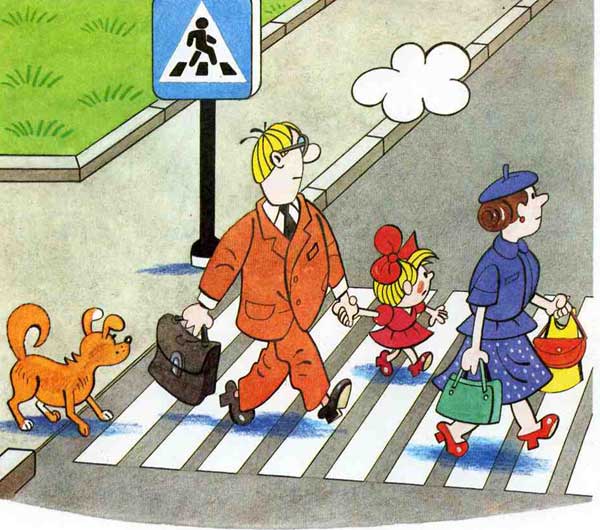 Правила дорожного движения.Никогда не переходите дорогу в неположенном месте. Даже если на проезжей части нет ни одной машины. Обстановка меняется на дороге меняется мгновенно. Сейчас машины нет, через несколько минут она появится.Обязательно переходите через улицу только по подземному, надземному или наземному переходу.Внимательно следите за сигналами светофора.   Красный свет – перехода нет.                                                                                               Желтый свет – готовься, жди,                                                                   Зеленый свет – иди.Если загорелся зеленый свет светофора, не бегите через улицу, сломя голову, идите спокойно. Посмотрите сначала налево, а дойдя до середины – налево.Подходя к углу улицы, арке, повороту, будьте внимательны, слегка замедлите шаг.Никогда не выходите на проезжую часть из - за стоящей у обочины машины, из - за куста, сугроба.Не стойте у края остановки.Не обходите автобус ни сзади, ни спереди, лучше дождитесь, когда он отъедет.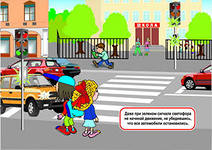 «О значении обучения детей дошкольного возраста правилам дорожного движения».У Вас на руках ребенок. Будьте осторожны: он закрывает Вам обзор улицы.Вы везете ребенка на санках. Будьте осторожны: санки могут опрокинуться, а ребенок – попасть на проезжую часть.Вы везете ребенка на машине. Ребенка следует посадить сзади на специальное сиденье, предназначенное для перевозки детей.Вы стоите  с ребенком на остановке в ожидании автобуса. Не приближайтесь к автобусу до полной его остановки: ребенок может оступиться и попасть под колеса.Вы входите с ребенком в автобус. Первым  в салон входит  ребенок, затем взрослый, так как оставлять детей без присмотра нельзя даже на секунду.Вы выходите из автобуса. Первым выходит взрослый, затем ребенок, так как он может оступиться и упасть со ступенек либо выбежать на дорогу.Вы переходите с ребенком проезжую часть, где нет светофора. Переходите улицу по специальной  разметке для пешеходов. Крепко держите ребенка за руку.Вы обходите с ребенком стоящую машину. Лучше отойти от нее подальше, так как машина закрывает обзор и ребенок думает, что опасность ему не угрожает.